supplemental information (SI)Delayed access to conscious processing in Multiple Sclerosis: Reduced cortical activation and impaired structural connectivityArzu Ceylan Has Silemek1, Jean-Philippe Ranjeva2,3, Bertrand Audoin2,3, Christoph Heesen1,4, Stefan M. Gold1,5, Simone Kühn6,7, Martin Weygandt8,9, and Jan-Patrick Stellmann1,2,3,4SI MethodMRI data acquisitionDTI scans were collected using a single-shell with 32 independent directions with non-collinear diffusion gradients (b  =  1000 s/mm2) and a non-diffusion-weighted image (b  =  0 s/mm2) (repetition time (TR) = 7200 ms, echo time (TE) = 90 ms, voxel size = 1.9 × 1.9 × 2.0 mm3, FOV = 240 mm, matrix = 128 x 128, 54 axial sections, without intersection gap, acquisition time (TA) = 12:46 min). For task-based fMRI, we used a T2*-weighted (T2*W), blood oxygen level dependent (BOLD) sensitized multiband (MB) echo planer imaging (EPI) sequence with a factor of 2 to increase the temporal resolution (MB = 2, TR = 2000 ms, TE = 30 ms, 60 slices, voxel size = 2 × 2 × 2 mm3, FOV = 224 × 224 mm2, matrix size = 112 × 112, TA = 15:32 min). T2-weigthed imaging parameters were given as following; TR = 2800 ms, TE = 90 ms, 43 slices, voxel size = 0.5 × 0.5 × 3.0 mm3, no gap, matrix = 256 × 256, FOV = 240 mm, TA = 3:46 min and 3D T1-W MPRAGE parameters were; TR = 1800 ms, TE = 2.3 ms, flip angle = 8 °, FOV = 250 mm, matrix = 288 × 288, TA = 3:39 min. Two-dimensional FLAIR images were obtained using the following parameters; TR = 9 ms, TE = 0.09 ms, inversion time = 2.5 s, flip angle = 150 °, 13 slices, 3 mm slice thickness, matrix = 162 × 162, TA = 2:08 min.Cortical thickness Then, we used Freesurfer (www.surfer.nmr.mgh.harvard.edu) to perform a cross-sectional vertex-wise comparison of cortical thickness between pwMS and controls using general linear model (GLM) controlling for age and sex. In a second model, the association between cortical thickness and the delay in access to conscious processing was calculated, again we corrected for age and sex in the GLM. Vertex-wise results were corrected by the false discovery rate (FDR) at a threshold of p < 0.05.Structural connectivityWe used the DTI images to perform probabilistic tractography with MRTRIX3 (J.-D. Tournier et al., 2019) as described in Besson et al (2014) in a recent paper from our group (Has Silemek et al., 2020). Briefly, the distortion of the DTI images were corrected by eddy in FSL that corrected the subject motion and eddy current in the gradient coils and skull stripping was applied and then the fractional anisotropy and mean diffusivity were calculated using tensor fitting in the FSL software (Behrens, Berg, Jbabdi, Rushworth, & Woolrich, 2007). Fiber orientation distribution (FOD) at the FA values higher than 0.7 determined the response function for the accurate estimation of FOD during constrained spherical deconvolution (J. D. Tournier, Calamante, & Connelly, 2007). Then, probabilistic tractography algorithm (Behrens et al., 2007) generating 150,000 fibers with a minimum threshold of 20 mm was used to build the fibers (default parameters: step size: 0.2 mm, minimum radius of curvature: 1 mm, FOD cut-off: 0.1). Specification of the seeds was done by all voxels of 1 mm dilated white matter masks. Using the edge of mask and predefined FA and FOD thresholds, the tracking of seeds was limited. Then, after the FA values estimation at each point of the fiber, the average FA for each fiber was calculated.We used the average FA to constructed weighted connectivity matrices between 160 nodes (80 cortical regions per hemisphere) based on the Destrieux atlas. Besides these anatomical labels, we labeled the nodes according to their location in the visual processing pathway. Based on the two stream hypothesis; and only for descriptive purpose, we labeled nodes as belonging to the visual system and eventually to one of the two streams. Strength as a measure of regional structural connectivity was calculated as the sum of weighted connections within and between each node for each subject.  Tract based spatial statisticsWe used tract-based spatial statistics (TBSS) to compare the whole brain fiber bundles between the groups by enabling the statistical evaluation of variations in the major white matter pathways voxel-by-voxel (Smith et al., 2006). FA maps of all subjects were registered and aligned to common space by nonlinear registration and then mean FA skeleton was calculated and thinned. Voxel-wise comparison included 10000 permutation tests controlling by family wise error (FWE) correction with the threshold free cluster enhancement (TFCE) at a certain threshold (p < 0.05). We used John Hopkins University White Matter Atlas to recognize the tracts(Hua et al., 2008). We then applied linear mixed models to compare the mean FA of region of interests (ROI) that were drawn based on TBSS analysis adjusting by age and sex. Likewise, mixed models controlling by age and sex were applied to extract the correlations between the mean FA of ROIs and behavioral inflection point. SI Results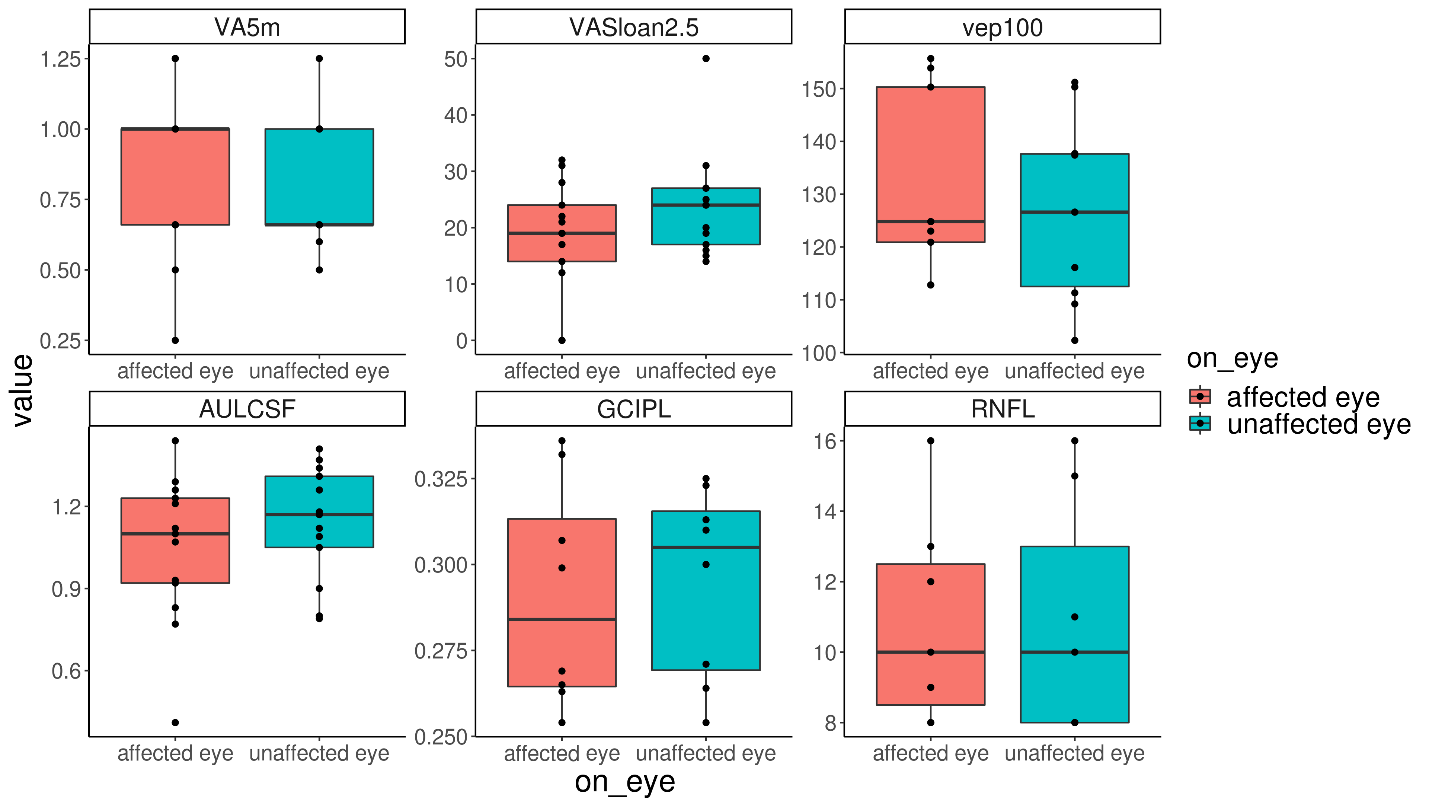 Figure S1. History of optic neuritis and visual assessments, VEP and OCT. Figure indicates the difference between affected and unaffected eyes in the subgroup of pwMS with a history of optic neuritis (n=13).Table S1.  Optic neuritis, visual assessments, OCT and VEP. Among the 13 pwMS with a history of optic neuritis, we compared outcomes between affected and unaffected eyes. 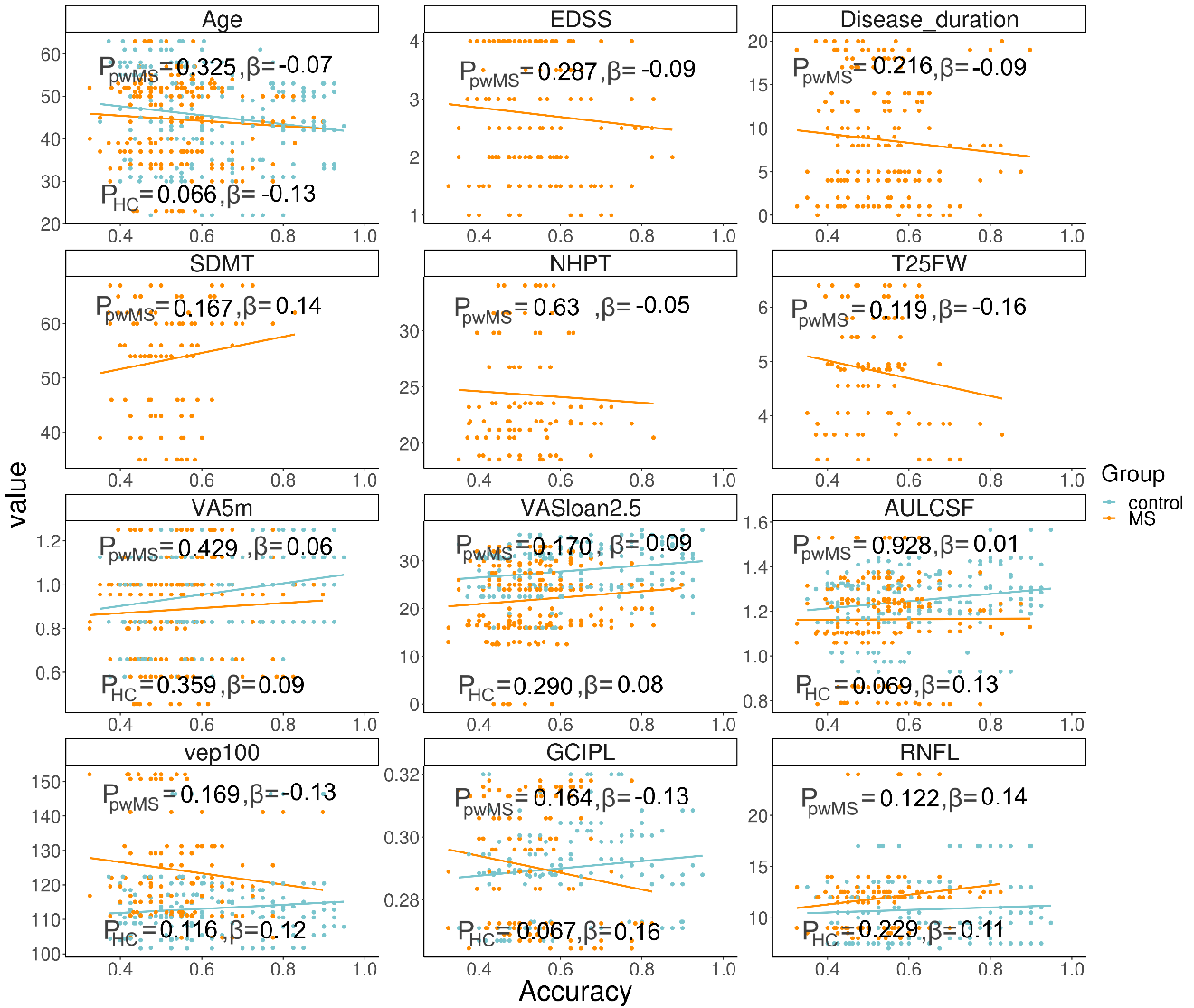 Figure S2. Associations between accuracy obtained during fMRI experiment and clinical and visual assessments. No association between accuracy and visual acuity, VEP, loss of retinal integrity or disability measurements in MS and healthy controls. 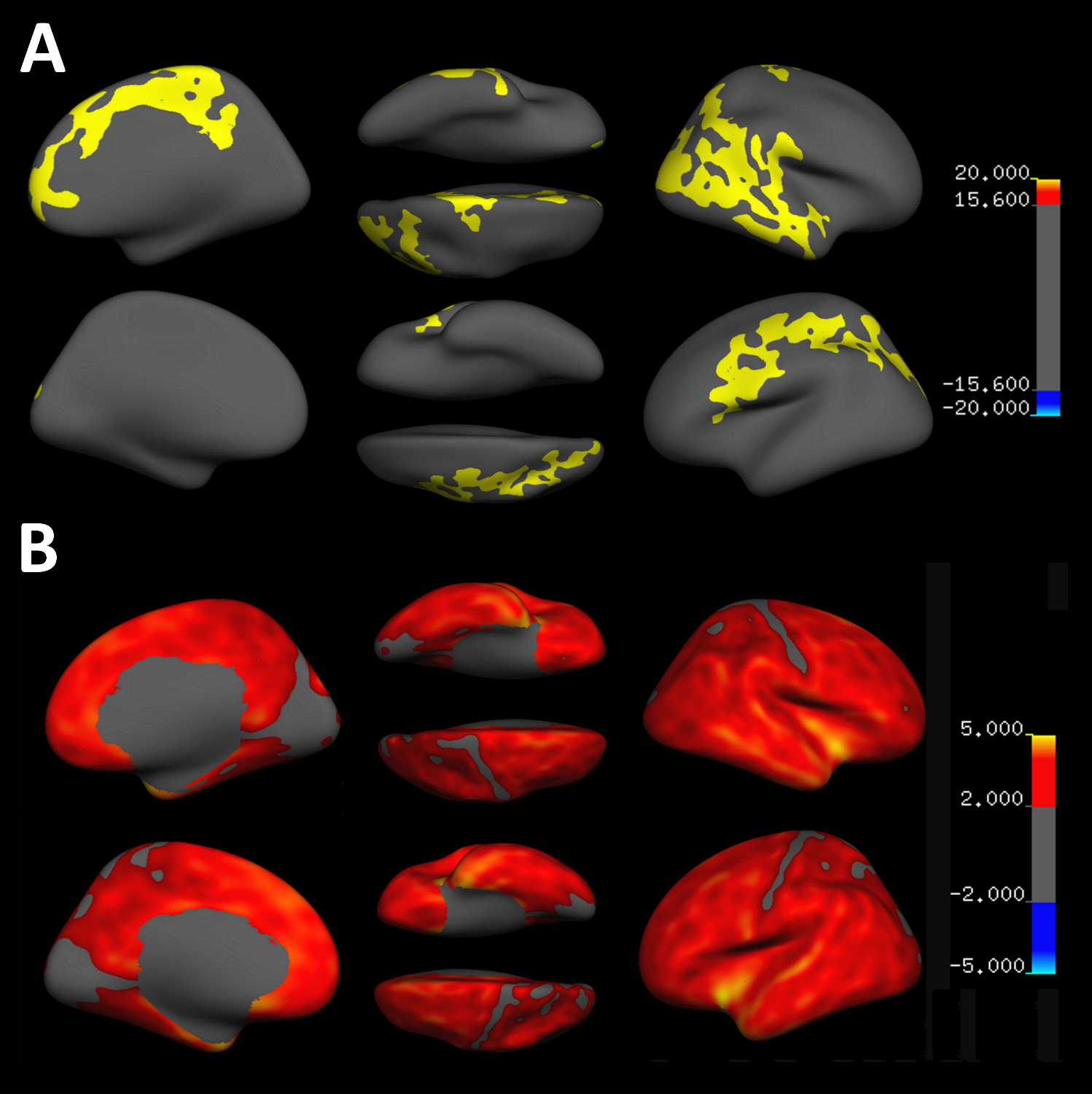 Figure S3. Cortical thickness and its association with inflection point (A) Reduced cortical thickness in people with Multiple Sclerosis (pwMS) compared to healthy controls. FDR corrected regions illustrated in yellow. Right (upper) and left (lower) medial, lateral, inferior and superior views (B) Beta values of the interaction between cortical thickness and inflection point (before FDR correction). No significant correlation was found after correcting for multiple testing.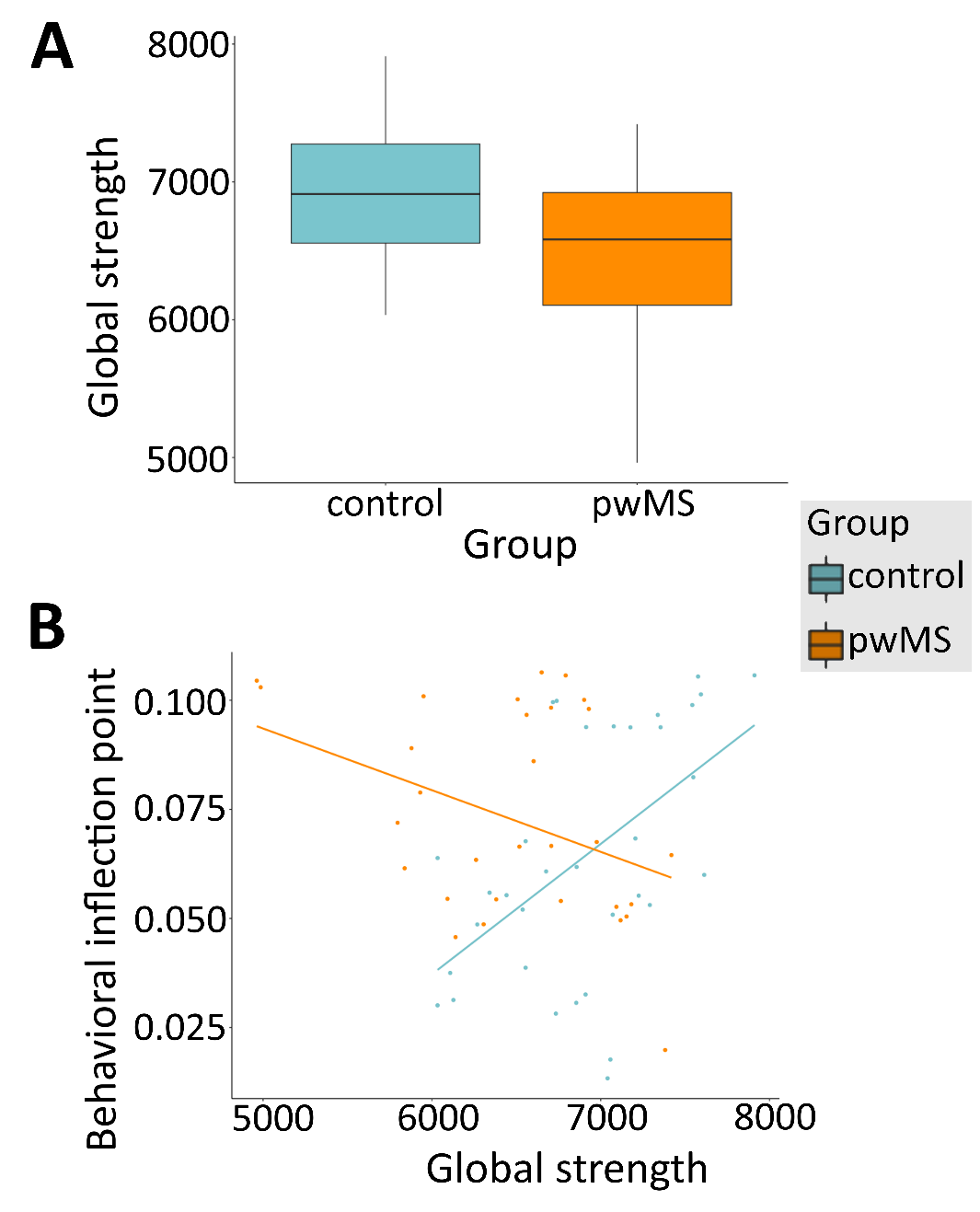 Figure S4. Global structural connectivity is associated with task performance. (A) Group difference of global structural connectivity and (B) its correlation with the inflection point that is the individual time needed to access consciousness in pwMS and healthy controls.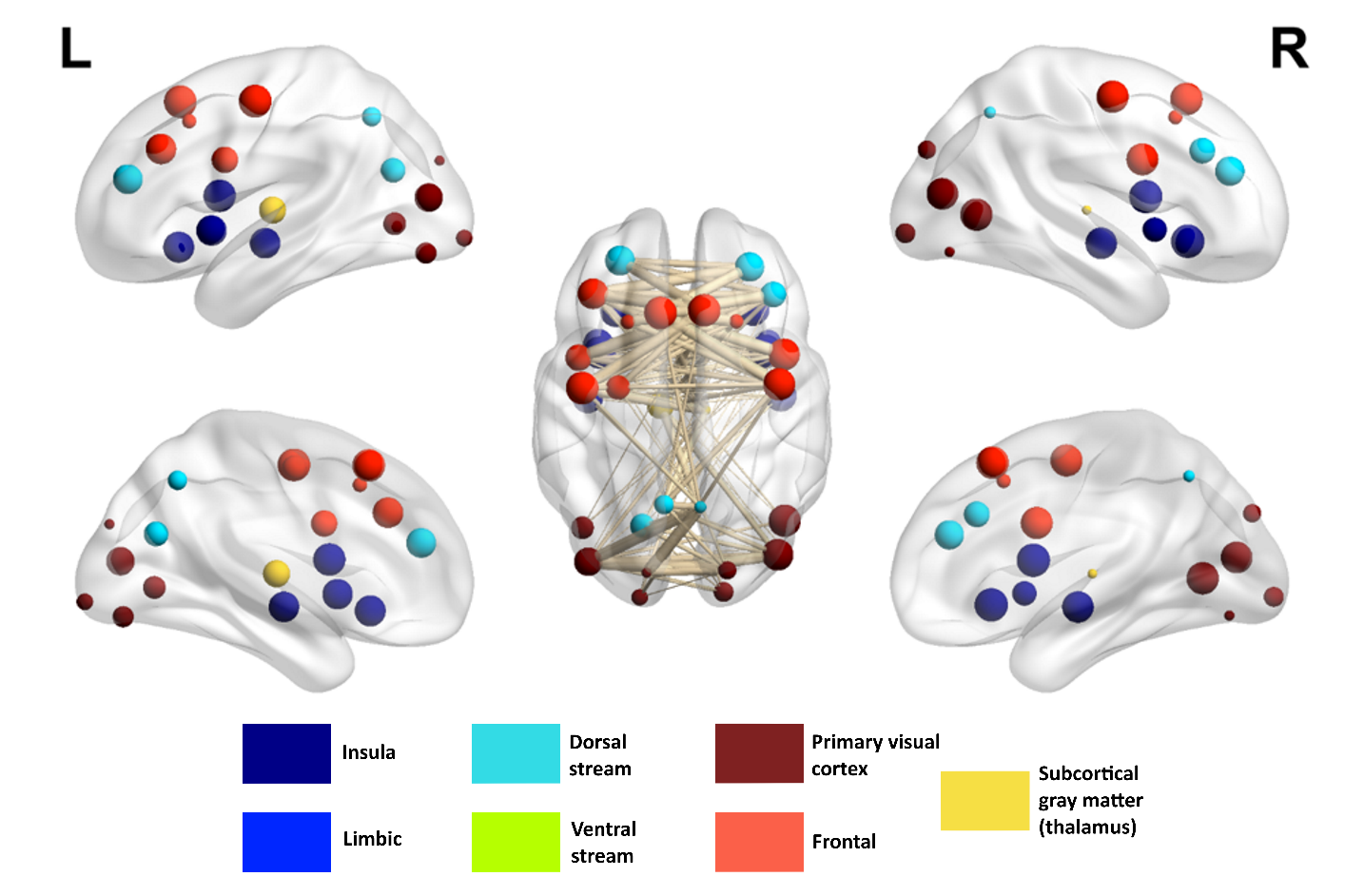 Figure S5. The NBS determined subnetwork of correlations between the individual inflection point and structural connectivity in people with Multiple Sclerosis (pwMS). Colors indicate the association of nodes with functional or anatomical subnetworks based on location. Edge widths represents r values.Table S2. Regions and subdivisions that are correlated with the behavioral inflection point either in patients or controls. Color code indicates the location of MNI brain regions that are shown any kind of correlation with the behavioral inflection point within the groups.  These regions are illustrated in Figure S5.SI ReferencesBehrens, T. E. J., Berg, H. J., Jbabdi, S., Rushworth, M. F. S., & Woolrich, M. W. (2007). Probabilistic diffusion tractography with multiple fibre orientations: What can we gain? NeuroImage, 34(1), 144–155. https://doi.org/10.1016/j.neuroimage.2006.09.018Besson, P., Dinkelacker, V., Valabregue, R., Thivard, L., Leclerc, X., Baulac, M., … Dupont, S. (2014). Structural connectivity differences in left and right temporal lobe epilepsy. NeuroImage, 100, 135–144. https://doi.org/10.1016/j.neuroimage.2014.04.071Has Silemek, A. C., Fischer, L., Pöttgen, J., Penner, I.-K., Engel, A. K., Heesen, C., … Stellmann, J.-P. (2020). Functional and structural connectivity substrates of cognitive performance in relapsing remitting multiple sclerosis with mild disability. NeuroImage: Clinical, 25. https://doi.org/10.1016/j.nicl.2020.102177Hua, K., Zhang, J., Wakana, S., Jiang, H., Li, X., Reich, D. S., … Mori, S. (2008). Tract probability maps in stereotaxic spaces: Analyses of white matter anatomy and tract-specific quantification. NeuroImage, 39(1), 336–347. https://doi.org/10.1016/j.neuroimage.2007.07.053Smith, S. M., Jenkinson, M., Johansen-Berg, H., Rueckert, D., Nichols, T. E., Mackay, C. E., … Behrens, T. E. J. (2006). Tract-based spatial statistics: Voxelwise analysis of multi-subject diffusion data. https://doi.org/10.1016/j.neuroimage.2006.02.024Tournier, J.-D., Smith, R., Raffelt, D., Tabbara, R., Dhollander, T., Pietsch, M., … Connelly, A. (2019). MRtrix3: A fast, flexible and open software framework for medical image processing and visualisation. NeuroImage, 202, 116137. https://doi.org/10.1016/J.NEUROIMAGE.2019.116137Tournier, J. D., Calamante, F., & Connelly, A. (2007). Robust determination of the fibre orientation distribution in diffusion MRI: Non-negativity constrained super-resolved spherical deconvolution. NeuroImage, 35(4), 1459–1472. https://doi.org/10.1016/j.neuroimage.2007.02.016Optic neuritisaffected eyeunaffected eyep valuen1313VA5m0.86 (0.32)0.82 (0.23)0.731Sloan2.518.38 (10.11)23.77 (9.48)0.174AULCSF1.05 (0.27)1.14 (0.21)0.337VEP131 (17.4)126.87 (17.14)0.609RNFL10.86 (2.98)10.86 (3.38)1GCIPL0.29 (0.032)0.26 (0.027)0.777NodesSubdivisionx.mniy.mniz.mniColor codeLeft.Thalamus.ProperSub cortical gray matter-9-176yellow Right.Thalamus.ProperSub cortical gray matter10-196yellowctx_lh_G_and_S_occipital_infPrimary visual-39.27-81.242-11.977Burgundyctx_lh_G_front_middleDorsal stream-37.2729.731.553cadetblue3ctx_lh_G_front_supDorsal stream-9.0321.6551.327cadetblue3ctx_lh_G_insular_shortInsula-35.0438.586-2.554Navy-bluectx_lh_G_occipital_middlePrimary visual-39.239-82.37411.232Burgundyctx_lh_G_occipital_supPrimary visual-14.847-86.95526.707Burgundyctx_lh_G_precentralFrontal-41.773-9.7251.554redctx_lh_G_precuneusDorsal stream-7.562-58.50145.07cadetblue3ctx_lh_Pole_occipitalPrimary visual-17.721-97.276-5.706Burgundyctx_lh_S_circular_insula_antInsula-27.73822.278-9.516Navy-bluectx_lh_S_circular_insula_infInsula-39.502-13.872-7.846Navy-bluectx_lh_S_circular_insula_supInsula-34.4845.13311.951Navy-bluectx_lh_S_front_middleDorsal stream-25.96843.59718.904cadetblue3ctx_lh_S_front_supDorsal stream-22.71117.92843.159cadetblue3ctx_lh_S_occipital_antPrimary visual-41.7-68.1540.278Burgundyctx_lh_S_parieto_occipitalDorsal stream-16.599-67.4522.655cadetblue3ctx_lh_S_precentral.inf.partFrontal-43.3522.95727.034redctx_lh_S_precentral.sup.partFrontal-26.797-9.49950.401redctx_rh_G_and_S_occipital_infPrimary visual42.104-76.432-11.482Burgundyctx_rh_G_front_middleDorsal stream38.20429.40130.849cadetblue3ctx_rh_G_front_supFrontal9.2822.78152.457redctx_rh_G_insular_shortInsula36.3189.454-2.202Navy-bluectx_rh_G_occipital_middlePrimary visual40.033-79.45312.821Burgundyctx_rh_G_occipital_supPrimary visual18.948-85.93531.252Burgundyctx_rh_G_precentralFrontal40.651-8.15653.418redctx_rh_G_precuneusDorsal stream7.723-59.50546.822cadetblue3ctx_rh_Pole_occipitalPrimary visual17.394-94.985-3.658Burgundyctx_rh_S_circular_insula_antInsula29.66823.312-7.027Navy-bluectx_rh_S_circular_insula_infInsula41.392-12.95-7.87Navy-bluectx_rh_S_circular_insula_supInsula34.9685.70811.641Navy-bluectx_rh_S_front_middleDorsal stream28.29640.9322.288cadetblue3ctx_rh_S_front_supFrontal22.6918.14844.827redctx_rh_S_occipital_antPrimary visual42.996-65.2264.085Burgundyctx_rh_S_parieto_occipitalDorsal stream17.959-65.66824.804cadetblue3ctx_rh_S_precentral.inf.partFrontal42.6144.30727.246redctx_rh_S_precentral.sup.partFrontal26.621-8.6851.56red